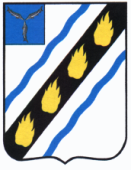 ЗОЛОТОСТЕПСКОЕ  МУНИЦИПАЛЬНОЕ ОБРАЗОВАНИЕСОВЕТСКОГО МУНИЦИПАЛЬНОГО РАЙОНАСАРАТОВСКОЙ ОБЛАСТИСОВЕТ ДЕПУТАТОВ (второго созыва)    РЕШЕНИЕот  25.12.2008 г.   № 23с.АлександровкаО размещении заказов на поставки товаров, выполнение работ, оказаниеуслуг для  муниципальных нужд 	Руководствуясь Федеральным законом от 21 июля 2005 года № 94-ФЗ «О размещении заказов на поставки товаров, выполнение работ, оказание услуг для государственных и муниципальных нужд»	Совет депутатов Золотостепского муниципального образования РЕШИЛ:1. Установить, что администрация Золотостепского  муниципального образования является:- органом, уполномоченным на осуществление функций в сфере размещения заказов на поставки товаров, выполнение работ, оказание услуг для муниципальных нужд Золотостепского муниципального образования;- органом, уполномоченным на ведение реестра муниципальных контрактов, заключенных по итогам размещения заказов.	 2. Утвердить Порядок работы органа, уполномоченного  осуществлять функции по размещению заказов на поставки товаров, выполнение работ, оказание услуг для муниципальных нужд Золотостепского муниципального образования,   согласно  приложению №1;3. Установить, что Совет депутатов Золотостепского муниципального образования является органом, уполномоченным на осуществление контроля в сфере размещения заказов. 4. Утвердить состав комиссии по осуществлению контроля в сфере размещения заказов, согласно приложению № 2;5. Утвердить реестр муниципальных заказчиков поселений, согласно  приложению № 3;6. Определить официальным печатным изданием Золотостепского муниципального образования для опубликования информации о размещении заказов районную газету «Заря».7.  Определить официальным сайтом Золотостепского муниципального образования в сети «Интернет», для размещения информации о заказах на поставки товаров, выполнение работ, оказание услуг – официальный сайт Советского муниципального района.8. Передать полномочия по ведению реестров муниципальных контрактов, заключенных по итогам размещения заказов, администрации Советского муниципального района.9. Настоящее решение вступает в силу со дня подписания.10. Контроль за исполнением настоящего решения возложить на главу поселения.Глава поселения                                                                               Л.Д.БашмаковаПорядок работы органа, уполномоченного  осуществлять функции по размещению заказов на поставки товаров, выполнение работ, оказание услуг для муниципальных нужд Золотостепского муниципального образования Верно:Секретарь Совета депутатов                                                                      А.М.СмирноваСОСТАВкомиссии по осуществлению контроля в сфере размещения заказов Янеева Е.Е. - председатель комиссии, депутат Совета депутатовПлатонова Т.Н. - секретарь комиссии, депутат Совета депутатовГизун О.В. – член комиссии, депутат Совета депутатовВерно:Секретарь Совета депутатов                                                             А.М.СмирноваРеестр муниципальных заказчиков Золотостепского муниципального образованияАдминистрация  Золотостепского муниципального образованияВерно:Секретарь Совета депутатов                                                                      А.М.Смирнова№ п/пФункции1.Информационное обеспечение размещения заказов                      1.1.Опубликование  в  официальном печатном издании    и/или   размещение на сайте  информации о размещении   заказов в соответствии с действующим законодательством2.Подготовка и планирование размещения заказов     2.1.Разработка конкурсной документации (документации об аукционе), запроса котировок на основании заявок заказчиков 2.2.Принятие решения  об  отказе  муниципальному заказчику  в  приеме  заявки  и   размещении заказа 3.Размещение  заказов путем проведения торгов (конкурсов, аукционов)  3.1.Опубликование в официальном печатном издании  извещения о проведении открытого конкурса (аукциона)3.2.Размещение на сайте извещения о проведении открытого конкурса (аукциона) и утвержденной конкурсной документации (документации об аукционе)3.3.Опубликование  в  официальном печатном издании  и размещение на сайте  извещения о внесении изменений в извещение о проведении открытого конкурса (аукциона) и в конкурсную документацию (документацию об аукционе)3.4.Направление участникам размещения заказа изменений в извещение о проведении открытого конкурса (аукциона) и в конкурсную документацию (документацию об аукционе) 3.5.Опубликование  в  официальном печатном издании  и размещение на сайте  извещения об отказе от проведения  конкурса (аукциона)3.6.Направление уведомлений об отказе от проведения  конкурса (аукциона) участникам размещения заказа, подавшим заявки на участие в конкурсе (аукционе) 3.7.Разъяснение участникам размещения заказа по их запросу содержания конкурсной документации (документации об аукционе)3.8. Регистрация конвертов с заявками на участие в конкурсе (заявок на участие в аукционе) и выдача по требованию участника размещения заказа расписок в их получении3.9.Подтверждение получения заявки на участие в конкурсе (аукционе), поданной в форме электронного документа3.10.Осуществление аудиозаписи и ведение протокола вскрытия конвертов с заявками на участие в конкурсе3.11.Размещение на сайте протокола вскрытия конвертов с заявками на участие в конкурсе3.12.Проверка соответствия участников размещения заказа требованиям, установленным Федеральным законом3.13.Размещение на сайте протокола о результатах рассмотрения заявок на участие в конкурсе (аукционе)3.14.Возврат обеспечения заявки на участие в конкурсе (аукционе) в случаях и порядке, установленных Федеральным законом3.15.Опубликование  в  официальном печатном издании  и размещение на сайте  протокола оценки и сопоставления заявок на участие в конкурсе3.16.Направление заказчику протокола оценки и сопоставления заявок на участие в конкурсе для его последующей передачи победителю конкурса3.17.Осуществление аудиозаписи и ведение протокола аукциона3.18.Опубликование  в  официальном печатном издании  и размещение на сайте  протокола аукциона3.19.Направление заказчику протокола аукциона для его последующей передачи победителю конкурса3.20.Предоставление участникам конкурса (аукциона) разъяснений результатов конкурса (аукциона)3.21.Хранение протоколов, составленных в ходе проведения конкурса (аукциона), заявок на участие в конкурсе (аукционе), конкурсной документации (документации об аукционе), изменений, внесенных в конкурсную документацию (документацию об аукционе), разъяснений конкурсной документации (документации об аукционе), аудиозаписи аукциона, аудиозаписи вскрытия конвертов с заявками на участие в конкурсе3.22.Иные, связанные с обеспечением проведения торгов функции4.Размещение заказов без проведения торгов  4.1.Размещение извещения о проведении запроса котировок и проекта контракта на сайте4.2.Подтверждение получения котировочной заявки, поданной в электронной форме4.3.Регистрация котировочных заявок и выдача по требованию участника размещения заказа расписок в их получении4.4.Продление срока подачи котировочных заявок 4.5.Размещение на сайте извещения о продлении срока подачи котировочных заявок4.6.Ведение протокола рассмотрения и оценки котировочных заявок4.7.Размещение на сайте  протокола рассмотрения и оценки котировочных заявок4.8.Направление заказчику протокола рассмотрения и оценки котировочных заявок для его последующей передачи победителю в проведении запроса котировок4.9.Предоставление участникам размещения заказа разъяснений результатов рассмотрения и оценки котировочных заявок